Tid og stedFredag 3. mai 2023 til søndag 5. mai 2024 på Langsetløkka, Kjelsås, Oslo. RittbeskrivelseKalas Rye terrengsykkelfestival byr på tre dager med sykkelritt i det morsomme terrenget på og rundt Langsetløkka, i konkurranseløypene som Oslo Bymiljøetat har godkjent.  Elite-klassene: 3 individuelle ritt, UCI/NCF-poeng for hvert ritt.Klassene 15-16 og Junior: 3-dagers ritt.  Resultatlisten i 3-dagersrittet er en rangering av rytternes sammenlagte tid i de tre rittene, minus bonussekunder. Ryttere som bryter et av rittene, eller ikke starter i et av rittene, får ikke sammenlagtresultat i 3-dagersrittet. Dersom du ikke konkurrerer alle tre dagene, får du resultat i hvert av rittene du deltar i. NCF-poeng basert på sammenlagtresultat i 3-dagers rittet og for hvert enkelt ritt i klassene Junior og 15-16.UCI-poeng i Juniorklassen basert på resultatlisten for søndagens XCO-ritt. Klassene 13-14 og Master: 2 individuelle ritt.NCF –rankingpoeng i 13-14.NCF Master Cup-poeng i Master.Klassene 6-10 år: Rundbaneløype på lørdag og søndag med blanding av grusveier og fine flytstier som svinger seg gjennom skogen med gode forbikjøringsmuligheter. Publikumsvennlig er løypa også, så mor og far kan følge med sin håpefulle i store deler av løypa. Fredag: NC 3 Kort rundbane (XCO)Eliteklassen kjører én runde i lilla løype med fellesstart. Vi vil legge til rette for forbikjøring på passende steder i løypa.M15-16 og M Junior starter fire om gangen og kjører en runde i lilla løype. Rytterne plasseres i kvartetter etter ranking og den best rankete kvartetten starter til slutt. Raskeste rytter sitter i vår målstol inntil tiden slås av en innkommende rytter. NCF Grenutvalg Terreng har godkjent konseptet. Dette er spennende for ryttere og publikum.Da jenteklassene er mindre enn gutteklassene starter vi i stedet K15-16 og K Junior i en fellesstart sammen med K Elite. Der får rytterne bryne seg mot de beste i alle aldersklassene.Resultatene fredag avgjør startposisjon på lørdag for 15-16 og Junior, så stå på!Lørdag: NC 4 Kortbaneritt (XCC)Kortbanerittet går i en fartsfylt teknisk enkel løype som veksler mellom morsomme flytstier, enkle momenter og fine gruspartier. Det ventes kjemping skulder-ved-skulder i denne løypa! For å unngå at tetgruppen hindres i innspurten, kan det hende at vi må ta ryttere ut av rittet (lappe) i klasse menn Elite. Avgjørelsen tas i samråd med kommissærene.For 15-16 og Junior klassene er det bonussekunder til de åtte første rytterne ved hver runding og ved målgang (hhv 20, 15, 11, 8, 5, 3, 2, 1 sek). Bonussekundene trekkes fra sammenlagttiden i 3-dagersrittet, og har ingen betydning for resultatlisten for kortbanerittet. Søndag: NC 5 Rundbaneritt (XCO)Rundbanerittet går i vår velprøvde løype, som har flere lengre strekk med flytsti, kortere gruspartier, tekniske momenter med alternative linjer, og gode passeringsmuligheter. Vi har også segmenter som byr på hopp og svinger, som vi tror vil falle i smak. Samtidig har vi gode omkjøringer for de som vil ha mindre utfordringer.I rundbaneløypa blir det vanligvis spredning av rytterne, løypa er lang og har plass til mange. Vi planlegger i utgangspunktet ikke å ta ryttere ut (lappe) i dette rittet. Avgjørelse tas i samråd med kommissærene.RittreglerUCI og NCF sitt reglement følges. Godkjent hjelm er påbudt. Alle ryttere sykler på eget ansvar og skal følge arrangørens anvisninger. Bruk hjelm også når du besiktiger, trener, og varmer opp. Det er alltid risiko for uhell og sammenstøt. Hjelm beskytter. Vi ber ryttere, foreldre og ledere om å ta hjelmbruken alvorlig. Dette er et rent arrangement. Anti-doping Norge foretar uanmeldte kontroller på alle NCF-registrerte ritt. Vi støtter Anti-doping Norge i gjennomføringen av dette. Alle ryttere og ledere skal følge instrukser gitt fra representanter fra Anti-doping Norge. Det er ikke lov å slippe søppel i løypa.Klasser 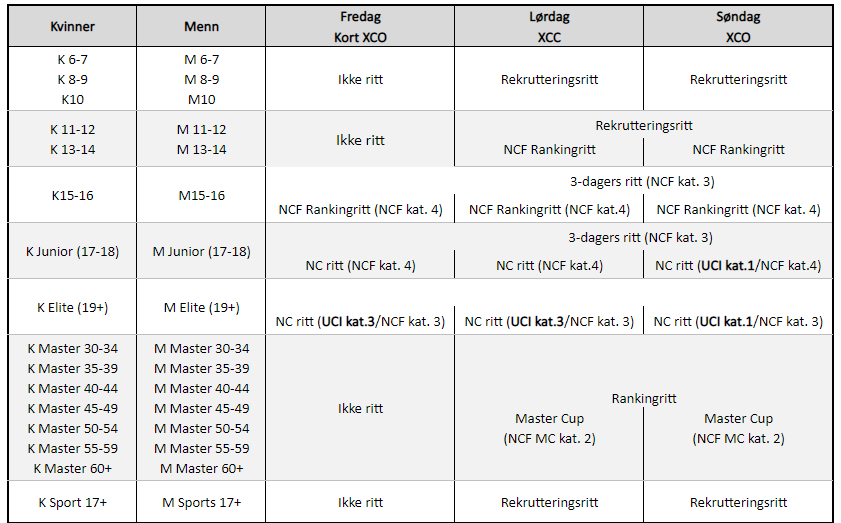 SeedingVi seeder ryttere som er påmeldt innen den ordinære påmeldingsfristen og som har løst lisens for 2024. Vi seeder etter UCI/NC/NCF/Master Cup-rankingpoengene rytterne har ved inngangen til festivalen. Vi seeder ikke ryttere som etteranmeldes.Seeding på fredagM/K Elite og Junior: 1. UCI-poeng, 2. NC-poeng, deretter loddtrekning.M/K 15-16: NCF-rankingpoeng, deretter loddtrekning.Seeding på lørdagM/K 6-12: etter loddtrekning.M/K 13-14: NCF rankingpoeng, deretter loddtrekning.M/K 15-16 og Junior: I henhold til stillingen etter fredagsrittet. De som ikke deltok på fredag, stilles opp bak resten, seedet etter UCI eller NCF rankingpoeng og deretter loddtrekning.M/K Elite: 1. UCI-poeng, 2. NC-poeng, 3. plassering i fredagens ritt, deretter loddtrekning. M/K Master: NCF-ranking for Masters Cup på tvers av klassene, deretter loddtrekning. Det betyr for eksempel at første rekke på startstreken kan bestå av ryttere fra forskjellige årsklasser. Hvis ryttere fra forskjellige klasser har samme antall NCF rankingpoeng, stilles den yngste opp først.M/K Sport: etter loddtrekning. Seeding på søndagM/K 6-12: etter loddtrekning.M/K  13-14: NCF rankingpoeng, deretter loddtrekning. M/K 15-16: I henhold til stillingen så langt i 3-dagersrittet, inkludert bonussekunder. De som ikke deltok på fredag og lørdag stilles opp bak resten, etter UCI eller NCF ranking poeng.M/K Junior: 1. UCI-poeng, 2. i henhold til stillingen så langt i 3-dagersrittet, inkludert bonussekunder.M/K Elite: 1. UCI-poeng, 2. NC-poeng, deretter loddtrekning. M/K Master: NCF-ranking for Masters Cup på tvers av klassene, deretter loddtrekning. Det betyr for eksempel at første rekke på startstreken kan bestå av ryttere fra forskjellige årsklasser. Hvis ryttere fra forskjellige klasser har samme antall NCF rankingpoeng, stilles den yngste opp først. M/K Sport: etter loddtrekning.LisensAlle ryttere som er 13 år og eldre må ha løst lisens for 2024 og er dermed forsikret gjennom lisensen. Ryttere opp til og med 12 år er forsikret gjennom NIF’s barneidrettsforsikring. Som arrangører av et terminlistefestet ritt har vi ansvarsforsikring gjennom NCF/NIF. Ryttere i Junior, Elite, og masterklassene må ha utvidet helårslisens (EXT), mens ryttere i aldersklassene (12 år og eldre) og sportsklassene kan velge mellom helårs- og engangslisens. Vi sjekker lisensen til påmeldte, norske ryttere mot NCFs register umiddelbart etter utløpet av ordinær påmelding. Ryttere som ikke har lisens, blir ikke seedet.Påmelding Det er åpent for ordinær påmelding til og med mandag 29. april 2024 kl 23:59. Påmelding Vi gjør oppmerksom på at prisene nedenfor er per ritt.
Etteranmelding kan gjøres for alle klasser frem til 1 time før start i klassen. Vi seeder ikke etteranmeldte ryttere. Bruk samme påmeldingslenke for etteranmelding. Påmeldingen er bindende og refunderes bare når du sender legeattest på at du er syk.LagteltReserver plass til team/klubbtelt innen ordinær påmeldingsfrist:LagteltDet er plass til omkring 30 telt på arenaen. Vi har ett fellestelt for tilreisende. De som har reservert teltplass, får kjøre til løkka og laste av telt og eventuelt annet utstyr i losselommen, for så umiddelbart å kjøre til parkeringsplassen. Ta kontakt i sekretariatet for å få anvist teltplass om du ikke blir møtt av teltanviseren vår. 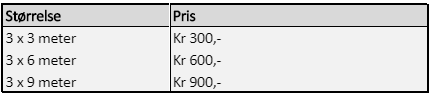 * Legg inn en kommentar om teltstørrelsen i reservasjonen.Pass på å sikre teltet ditt mot vind.OvernattingsmuligheterThon Hotel Storo, Vitaminveien 23, 0485 Oslo Telefon: +47 23 40 02 00 https://www.thonhotels.no/hoteller/norge/oslo/thon-hotel-storo/. NCF har avtale med Thon hotell.Bogstad camping tilbyr bobilparkering med fasiliteter, Camping i Oslo | hytter nær Oslo sentrum | Topcamp Bogstad - Oslo | TopcampTidspunkt og RunderI denne seksjonen finner du alle viktige tidspunkt fra du ankommer arenaen og til du drar.Sekretariatets åpningstider - startnummerSekretariatet ligger i varmestua på Langsetløkka (se Arenakart). Sekretariatet er åpent: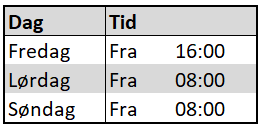 Alle ryttere må ha lisens for 2024, som også må tas med til sekretariatet for å få startnummer.Du kan løse engangslisens i sekretariatet, det koster 50 kr. Fest startnummeret med utlevert strips godt synlig på sykkelstyret. Elite og Juniorklassene skal i tillegg bruke ryggnummer. Ikke brett ryggnummeret. Tidbrikken er limt bakpå startnummeret. Du skal bruke det samme nummeret alle dagene, så ta vare på det. Dersom du mister nummeret, kan du kjøpe nytt i sekretariatet (50 kr).Treningstider i løypaDe offisielle treningstidene kan bli endret dersom det er forsinkelser i rittet, lytt etter beskjeder fra speaker. Dersom det fremdeles er ryttere som konkurrerer i løypa, kan du ikke trene i den.For treningstider se timetabeller I kap. 10.6 til 10.8. I tillegg, forutsatt at det ikke oppstår forsinkelser, vil løyper være åpne for trening på lørdag. Se tidtabell.  Regler for trening i løypa:Du må ha startnummer på sykkelen for å trene i løypa i de offisielle treningstidene.Det er ikke lov å sykle i løypa når det pågår ritt, det gjelder uansett hvilken klasse som sykler. Brudd på regelen kan føre til at du diskvalifiseres. All trening skal skje i fartsretningen. Det er ikke lov å endre løypa. Brudd på regelen fører til at rytteren bortvises fra løypa og eventuelt diskvalifiseres.Vis hensyn til turgåere.All trening skjer på eget ansvar.Du finner lenke til GPS spor av alle løypene i Arena og Løyper. Løypa grovmerkes i løpet av fredag 26. april. Løypene for fredag og lørdag er ferdig merket på ettermiddagen torsdag 2. mai.  I de offisielle treningstidene er det sanitetspersonell på arenaen.LagledermøteDet er lagledermøte hver dag under festivalen. Vi gir beskjed om hvor det avholdes inne (i samme bygg som sekretariatet) eller utendørs ved sekretariatet. Fredag kl 1630.Lørdag/søndag  kl 0830 og kl 1100.UtstyrssjekkRyttere har selv ansvar for å stille med godkjent hjelm, sykkel, og drakt. Kommissærene kan velge å sjekke dette både før start og etter målgang.NCF innførte fra og med 2019 krav om minimumsvekt og utstyrsreglement på sykler for klassene K/M 10-16 år, les om dette i reglementet. Sørg for at syklene har korrekt vekt i god tid før start. Vi har vekter ved start/sekretariatet slik at dere kan kontrollveie sykkelen på egen hånd.Sjekk den registrerte drakten for din klubb på dommeroppsett.info.Opprop før startRytterne ropes opp for oppstilling ca. 10 minutter før start for XCC og XCO. Vi gir nærmere beskjed på lagledermøtet. I klassene hvor rytterne ropes opp enkeltvis og stilles opp på startstreken, varsler vi også 10 minutter før oppropet begynner. Rytterne har selv ansvar for å møte til oppropet, kommer de for sent får de ikke sin startposisjon. Tidsplan for fredagsrittet (NC 3) – Kort rundbane (XCO)Tidsplan for lørdagsrittet (NC 4) – Kortbane/XCCTidsplan for søndagsrittet (NC 5) – Rundbane/XCOArena og LøyperVi har løypevakter der løypa krysser turveier. Deres oppgave er å hindre uvedkommende i å ferdes i løypa og å kontakte sanitet ved skade som krever behandling og hjelp på stedet. Rytterne har selv ansvar både for å finne veien i rittet og å vite hvor mange runder de skal kjøre og hvor mange de har igjen. Dersom du bryter, skal tidtager ved mål eller kommissær gis beskjed så fort som mulig.ArenakartArenakart, se på https://ryeterrengsykkelfestival.no.FørstehjelpHovedkvarteret til sanitetsgruppa er førstehjelpsteltet på arenaen. Sanitetsgruppa består av kvalifisert helsepersonell. De hjelper med skrubbsår, småskader, førstehjelp, samt at de koordinerer med offentlig akuttjeneste ved behov, som er Oslo legevakt. Oslo legevakt, telefon 116 117, Trondheimsveien 233 (Aker sykehus), Oslo.Garderobe og toaletterGarderobe med dusj er ikke tilgjengelig på arena. Det er mange mobile toalett bak varmestua.Ikke bruk naboenes hager som toalett.KioskMenyen er frukt, smørbrød, kaker, vafler, pølser. I tillegg selger vi smoothie, mineralvann og kaffe. Kun Vipps eller kortbetaling. Kiosken åpner litt før lagledermøtet og stenger etter siste premieutdeling.SykkelvaskSykkelvasken har sykkelholdere og høytrykksspylere, og ligger på baksiden av varmestua.Teknisk og langesoneVi har tre tekniske soner og en langesone som ligger samlet og i nærheten av arenaen. Vi bruker de samme sonene i alle rittene. Publikum kan ikke stå i teknisk- og langesone. Vi oppfordrer klubbene til å hjelpe utenlandske ryttere uten støtteapparat om dere har kapasitet.De som skal betjene tekniske- og langesoner må ha på seg klubb/teamklær. For M/K Elite og M/K Junior må støttepersonene i tillegg ha synlig akkrediteringskort. Fordi K Master-klassene konkurrerer sammen med K Elite og K Junior gjelder de samme reglene for deres støttepersoner. Klubbene/teamene henter akkrediteringskort i sekretariatet, 4-5 per klubb/team, og disse må leveres tilbake til oss etterpå. NC-arrangørene deler på disse kortene, så det er viktig at dere leverer dem tilbake når dere er ferdige med å støtte disse klassene. 1: Teknisk sone nr. 1      2: Teknisk sone nr. 2      3: Teknisk sone nr. 3   4: Langesone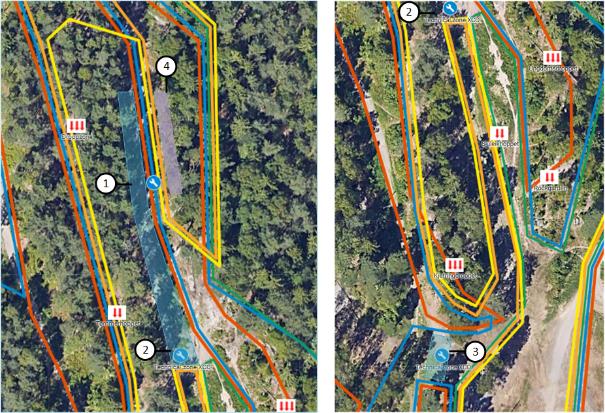 Tekniske sonerTeknisk sone 1 er hovedsonen og brukes både på rundbanen og kortbanen. Den er omtrent halvveis i runden. Teknisk sone 2 henger sammen med sone 1 og brukes kun på kortbanen.Teknisk sone 3 betjener to deler av rød og blå løype på rundbanen. Det er ikke optimalt med to adskilte tekniske soner, men uten teknisk sone 3 vil ryttere som punkterer på Tømmerhoppet, Kjerringdroppet eller Torjusberget måtte løpe over 3 km før de får støtte. LangesoneRytterne kan motta langing av næring fra høyre side av løypa som går nordover (lilla felt).Tekniske elementer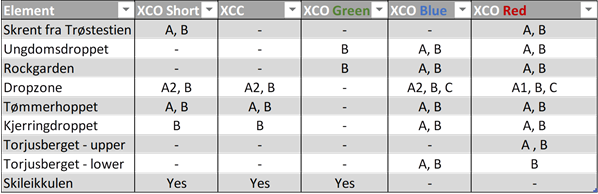 Løypekart fredag – Kort rundbane (XCO)M/K 15-16, Junior, og Elite-klassene kjører lilla løype. Bildet gir en oversikt av løypa, følg lenken til nøyaktig kart: https://www.alltrails.com/explore/map/map-621eb0b--46?u=m 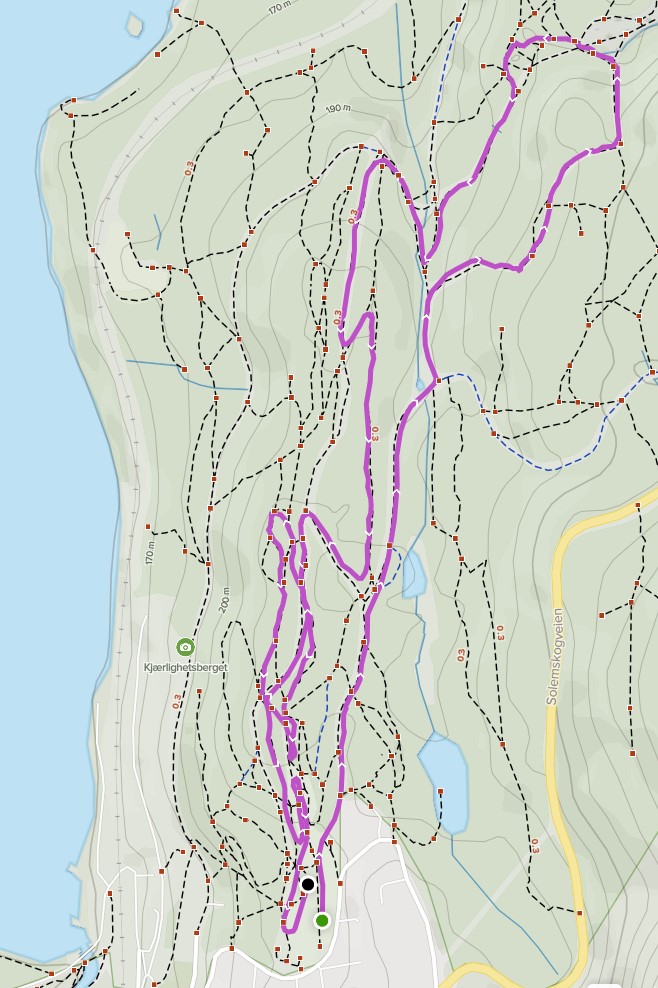 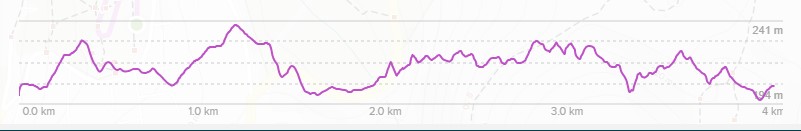 Løypekart lørdag – Kortbane (XCC)Grønn løypeM/K 10 år og yngre sykler denne løypa, som er en vanlig rundbaneløype. Bildet gir en oversikt av løypa, følg lenken til nøyaktig kart: http://www.gpsies.com/map.do?fileId=pzlucuvfefvrstgh 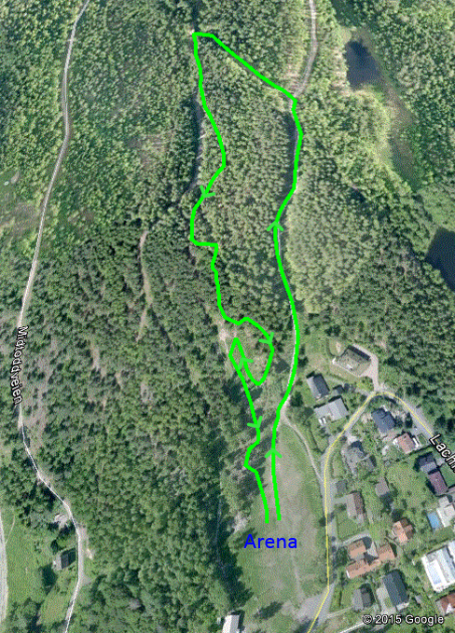 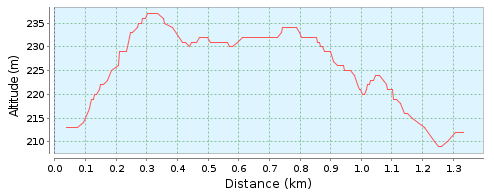 Kort gul løypeM/K 11-12 og 13-14 sykler denne løypa, ingen av A linjene. Bildet gir en oversikt av løypa, følg lenken til nøyaktig kart: http://www.gpsies.com/map.do;jsessionid=AFA2D86037302B574FCB81862A5D63FE.fe3?fileId=bjiefqsylchkanpl 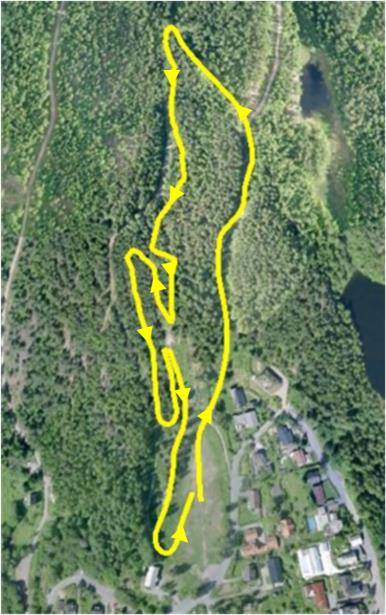 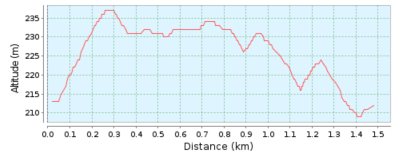 Gul løypeM/K 15 år og eldre sykler denne løypa, ingen av A linjene. Bildet gir en oversikt av løypa, følg lenken til nøyaktig kart: https://www.gpsies.com/map.do?fileId=wtmfczjxbvevzqnc 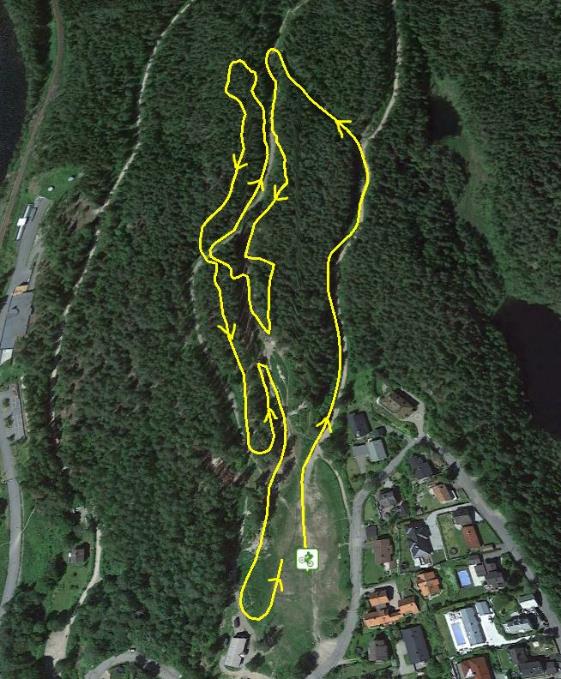 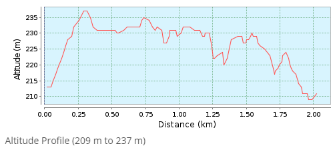 Løypekart søndag – Rundbane (XCO)Blå løypeM/K 11-12 og 13-14 sykler denne løypa. Bildet gir en oversikt av løypa. Lenke til kart og GPS-spor: https://www.alltrails.com/explore/map/map-ac9815b--52?u=m 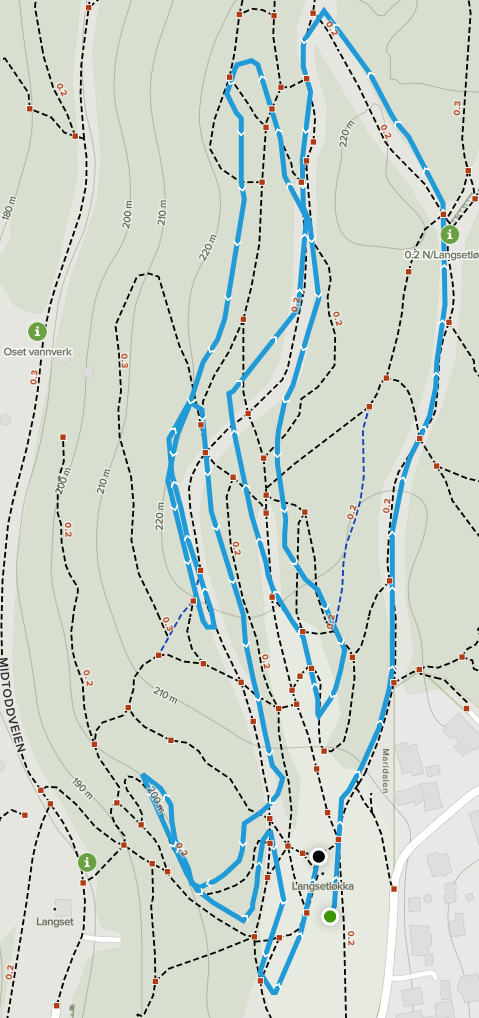 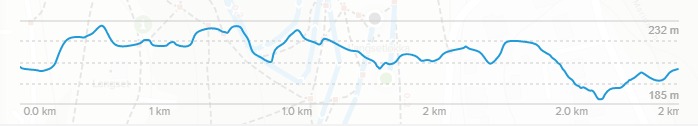 Rød løypeM/K 15 år og eldre sykler rød løype. Bildet gir en oversikt av løypa. Følg lenken til nøyaktig kart og GPS-spor for rød løype: https://www.alltrails.com/explore/map/map-249338e--38?u=m 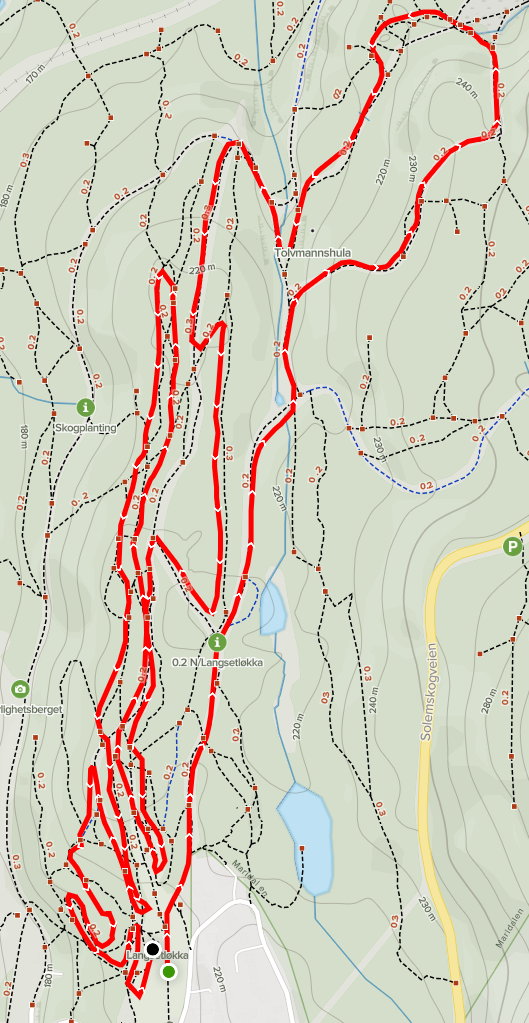 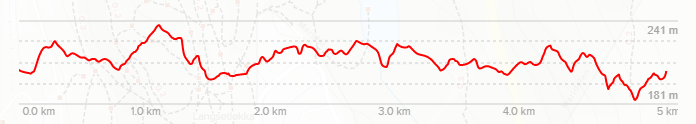 ResultaterResultater publiseres fortløpende på Rittresultater.noVi slår også opp resultatlister på arenaen så snart de er ferdige. Poeng og Premier EnkeltritteneElite klasseneDe beste får UCI poeng i henhold til UCI poengsystemet kategori 3,3 og 1 hhv, og NCF poeng i henhold til NCF poengsystemet og følgende premier: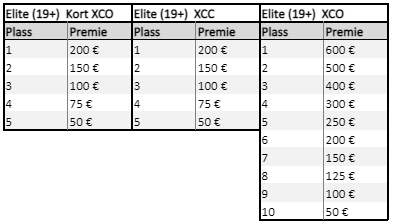 Junior klasseneDe beste i Junior får UCI-poeng kategori C1 for rittet på søndag og NC-poeng i henhold til NCF poengsystem for kat. 4 fredag, lørdag og søndag.Følgende pengepremier deles ut: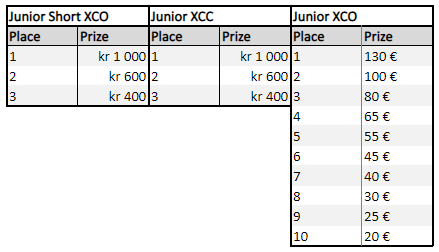 På fredag og lørdag deler vi ut andre premier fra 4. plass og til og med beste tredel og på søndag fra 11 plass til og med beste tredel.M/K 13-14 og 15-16De beste får NC-poeng i henhold til NCF poengsystem for kat. 4 og den beste tredelen får premie.M/K 6-7, 8-9, 10, og 11-12 Alle får premie.Sports klasseneDen beste tredelen får premie.Master klasseneDe beste tildeles poeng i Master Cup i henhold til NCF poengsystem for Master Cup kategori 2 og en tredel får premie.3-dagersrittJuniorklasseneRyttere med resultat i 3-dagersrittet får NCF poeng i henhold til NCF kategori 3 og følgende premier: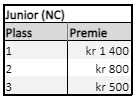 Det er gavepremier fra 4. plass til og med den beste tredjedelen.15-16 klasseneRyttere med resultat i 3-dagersrittet får:NCF poeng i henhold til NCF kategori 3. Premier til de tre beste samt loddtrekning på gavepremier blant restenParkeringVi ønsker å ha et godt forhold til våre naboer, ta hensyn til dem både når dere besøker Langsetløkka for å besiktige løypene og i ritthelgen.Parkering 1 dag kr 75, 2 dager kr 150 og kr 200 for alle dager. Inkludert i parkering er program, som du betaler med Vipps (nr oppgis ved parkering).Parkering på/ved Langsetløkka er ikke mulig.Det er ikke tillatt å parkere på parkeringsplassen til Kjelsås Folkets Hus.Parkeringsplasser nedenfor løkkaDen store nedre parkeringsplassen (124 plasser) finner du med Oset utfartsparkering, Oslo som mål i Google Maps, eller adressen Midtoddveien 34. Den lille litt videre oppover Midtoddveien (ca. 10 plasser). Fra den lille parkeringsplassen og videre opp til løkka er veien privat og sperret med bom på toppen. Det er forbudt å kjøre og parkere på denne veien (se kartet).  Det er 400 meter fra den store parkeringen på Oset og opp til arenaen.Vi oppfordrer alle som sykler fra arenaen og ned til Oset om å holde farten nede og vise hensyn.Øvrige parkeringsplasserDet er få steder på veien ned mot Langsetløkka det går an å parkere. Linderudkollen har stor parkeringsplass (2 km fra arena), i tillegg til tre mindre parkeringsplasser på veien opp dit. Slipp av ryttere og utstyr i dropp-punktet vårt i krysset Lachmanns vei/Solemskogveien (se kart under)Det tar ca. 5 minutter å sykle ned fra Solemskogveien/Linderudkollen til arenaen. Ikke ta grusveiene, da kommer du rett uti løypene.Har du telt og mye utstyr?Adkomst med bil er fra oversiden av arenaen, bruk adressen Lachmanns vei 59 som mål i Google Maps. Gi beskjed til parkeringsvakten og du får kjøre ned til løkka og losse for så å snu og kjøre ut. Det er ingen plasser ved løkka.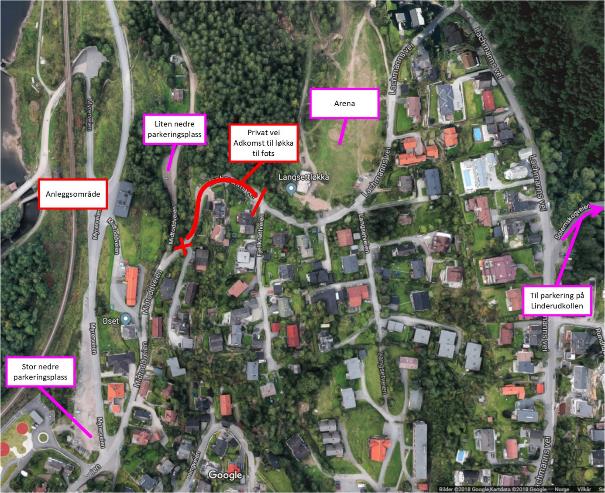 InformasjonVi oppdaterer all informasjon om rittet på nettsiden vår: www.ryeterrengsykkelfestival.no. Denne invitasjonen ligger også der. Viktig informasjon om rittet, for eksempel endringer på tekniske soner eller antall runder, blir også opplyst på lagledermøtene. Nyheter om rittet finner du både på nettsiden vår, på Facebook-siden «Norges Cup Terreng Rundbane», og på Facebook-siden «Rye Bike Festival». Følg oss på Instagram, #ryeterrengsykkelfestival.KontaktpersonerArrangementskomiteen KommissærerVersjonshistorikk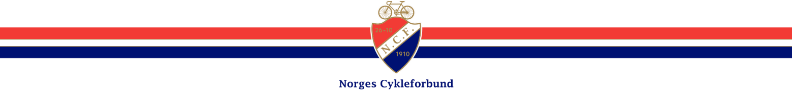 Fair Play i TerrengsyklingFair Play for utøverenVis respekt for trenere, kommisærer og arrangørerVis respekt for treningskamerater og konkurrenterVi jukser ikke, men følger de reglene som gjelderIkke vær med på mobbing, rasisme eller annen dårlig oppførselBidra til at alle trives og har det gøy med syklingenStopp og hjelp andre utøvere om du ser han/hun er alvorlig skadetTap og vinn med samme sinnForeldrevettreglerGi oppmuntring til alle utøvereGi oppmuntring både i medgang og motgangHjelp ditt barn til å tåle både seier og tapRespekter gjeldende regelverkStøtt arrangører og kommisærer – kom gjerne med konstruktiv tilbakemelding og forslag til forbedringer i egnede kanalerVis respekt for det arbeid klubben og arrangører gjør – tilby din hjelpKlasseOrdinærEtterregistering-> 9 år50,-75,-10-16 år170,-255,-NC (Junior/Elite)300,-600,-MasterCup300,-600,-UCI Junior350,-700,-UCI Elite Cat 3/2350,-700,-UCI Elite Cat 1450,-900,-KlasserStarttidLøypeRunde-lengde [km]Antall runderLengde totalt [km]Antatt vinnertid (tørt)Vinner i mål ca klPremie utdelingTrening i løypene frem til17:50Ingen ferdsel på sykkel i de deler av løypa hvor ritt pågår. Brudd på regler gir DQS.Ingen ferdsel på sykkel i de deler av løypa hvor ritt pågår. Brudd på regler gir DQS.Ingen ferdsel på sykkel i de deler av løypa hvor ritt pågår. Brudd på regler gir DQS.Ingen ferdsel på sykkel i de deler av løypa hvor ritt pågår. Brudd på regler gir DQS.Ingen ferdsel på sykkel i de deler av løypa hvor ritt pågår. Brudd på regler gir DQS.Ingen ferdsel på sykkel i de deler av løypa hvor ritt pågår. Brudd på regler gir DQS.Lagledermøte16:30M 15/ 16 - Heat 4 ryttere18:00XCO Lilla4,114,100:1418:30LøpendeK-Elite18:30XCO Lilla4,114,100:1518:45LøpendeK-Junior + K 15/1618:30XCO Lilla4,114,100:1618:46LøpendeM-Elite18:45XCO Lilla4,114,100:1318:58LøpendeM-Junior - Heat 4 ryttere19:00XCO Lilla4,114,100:1419:30LøpendeKlasserStarttidLøypeRunde-lengde [km]Antall runderLengde totalt [km]Antatt vinnertid (tørt)Vinner i mål ca klPremie utdelingTrening i løypene frem til08:50Ingen ferdsel på sykkel i de deler av løypa hvor ritt pågår. Brudd på regler gir DQS.Ingen ferdsel på sykkel i de deler av løypa hvor ritt pågår. Brudd på regler gir DQS.Ingen ferdsel på sykkel i de deler av løypa hvor ritt pågår. Brudd på regler gir DQS.Ingen ferdsel på sykkel i de deler av løypa hvor ritt pågår. Brudd på regler gir DQS.Ingen ferdsel på sykkel i de deler av løypa hvor ritt pågår. Brudd på regler gir DQS.Ingen ferdsel på sykkel i de deler av løypa hvor ritt pågår. Brudd på regler gir DQS.Lagledermøte08:30Rekrutter 6-708:55Grønn1,311,300:0709:02Rekrutter 8-909:03Grønn1,322,600:1009:13LøpendeM/K 1009:20Grønn1,322,600:0909:29Trening i gul løype fra 09:30til10:00etter siste rytter, i fartsretningen fra startetter siste rytter, i fartsretningen fra startetter siste rytter, i fartsretningen fra startetter siste rytter, i fartsretningen fra startM 11 / 1210:05Gul XCC kort1,523,000:1010:1511:40M 13 / 1410:25Gul XCC kort1,534,500:1210:3711:40K 11 / 1210:45Gul XCC kort1,523,000:1110:5611:40K 13 / 1411:05Gul XCC kort1,534,500:1311:1811:40Lagledermøte11:30Trening i gul løype fra 11:30til12:00etter siste rytter, i fartsretningen fra startetter siste rytter, i fartsretningen fra startetter siste rytter, i fartsretningen fra startetter siste rytter, i fartsretningen fra startM 15 / 1612:10Gul XCC2,048,000:2112:3113.00Trening i gul løype fra 12:40til13:10etter siste rytter, i fartsretningen fra startetter siste rytter, i fartsretningen fra startetter siste rytter, i fartsretningen fra startetter siste rytter, i fartsretningen fra startK-Elite13:20Gul XCC2,048,000:2413:44K-Junior13:20Gul XCC2,036,000:1813:3814:15K 15-1613:20Gul XCC2,036,000:1813:3814:15K- Master 30-34 og 35-3913:20Gul XCC2,036,000:1913:3914:15K- Master 40-44 og 45-4913:20Gul XCC2,036,000:2313:4314:15K- Master 50-54 og 55-5913:20Gul XCC2,036,000:2313:4314:15K- Master 60+13:20Gul XCC2,036,000:2313:4314:15K Sport 17+13:20Gul XCC2,036,000:2313:4314:15Trening i gul løype fra 14:00til14:45etter siste rytter, i fartsretningen fra startetter siste rytter, i fartsretningen fra startetter siste rytter, i fartsretningen fra startetter siste rytter, i fartsretningen fra startM-Elite14:55Gul XCC2,0510,000:2515:2016:15M-Junior15:30Gul XCC2,048,000:2115:5116:15Trening i gul løype fra 16:00til16:30etter siste rytter, i fartsretningen fra startetter siste rytter, i fartsretningen fra startetter siste rytter, i fartsretningen fra startetter siste rytter, i fartsretningen fra startM Master 30-34 og 35-3916:35Gul XCC2,048,000:2216:5717:20M Master 40-44 og 45-4916:35Gul XCC2,048,000:2216:5717:20M Master 50-54 og 55-5916:35Gul XCC2,048,000:2216:5717:20M Master 60+16:35Gul XCC2,048,000:2216:5717:20M Sport 17+16:35Gul XCC2,048,000:2216:5717:20KlasserStarttidLøypeStart-sløyfeKm /rundeRunderKm totaltAntatt vinnertid (tørt)Vinner i mål ca klPremie utdelingTrening i løypene frem til 08:50Ingen ferdsel på sykkel i de deler av løypa hvor det pågår ritt. Brudd på regler medfører DQS.Ingen ferdsel på sykkel i de deler av løypa hvor det pågår ritt. Brudd på regler medfører DQS.Ingen ferdsel på sykkel i de deler av løypa hvor det pågår ritt. Brudd på regler medfører DQS.Lagledermøte08:30Rekrutter 6-708:55GrønnNei1,311,300:0709:02Rekrutter 8-909:03GrønnNei1,322,600:1009:13LøpendeM/K 1009:20GrønnNei1,333,900:1309:33Trening i blå løype fra09:30til til 10:00 bak siste rytter, i fartsretningenM 11-1210:05BlåNei2,625,200:1610:2110:45K 11-1210:25BlåNei2,625,200:1810:43K 13-1410:25BlåNei2,637,800:2510:50M 13-1411:00BlåNei2,6410,400:2911:2912:00Lagledermøte11:30Trening i rød løype fra11:30til til 12:00 bak siste rytter, i fartsretningenM 15-1612:05RødNei5,4316,200:5412:5913:30M Master 30-34 og 35-3912:10RødNei5,4316,200:5413:04M Master 40-44 og 45-4912:10RødNei5,4316,200:5413:04M Master 50-54 og 55-5912:10RødNei5,4316,200:5413:04M Master 60+12:10RødNei5,4210,800:4012:50M Sport 17+12:10RødNei5,4210,800:4512:55Trening i rød løype fra13:15til til 13:45 bak siste rytter, i fartsretningen bak siste rytter, i fartsretningen bak siste rytter, i fartsretningenK-Elite13:50RødNei5,4421,601:1415:0415:35K- Junior13:50RødNei5,4316,200:5514:45K 15-1613:50RødNei5,4210,800:4214:32K- Master 30-34 og 35-3913:50RødNei5,4210,800:4814:38K- Master 40-44 og 45-4913:50RødNei5,4210,800:4814:38K- Master 50-54 og 55-5913:50RødNei5,4210,800:4814:38K- Master 60+13:50RødNei5,4210,800:4814:38K Sport 17+13:50RødNei5,4210,800:4814:38Trening i rød løype fra15:05til til 15:40 bak siste rytter, i fartsretningen bak siste rytter, i fartsretningen bak siste rytter, i fartsretningenM-Elite15:45RødNei5,4527,001:1717:0217:30M-Junior15:48RødNei5,4421,601:0616:54RoleNamePhone (+47)Event ManagerPål K. Lønseth96501616Course ManagerØystein Heggelund Dahl97198216Arena ManagerMorten Aasebø41577396Press and MediaTor Oliver90096262Race OfficeSynne Syrrist90743420Time KeeperRittresultater.noPrice CeremonyEva Aasebø90057399Parking/TransportationPreben Øiamo92857511Food and beveragesKristin Nordahl41518755Cource MarshalsBaard Jensen95070886First Aid ServiceAnne Vigdis Øksnes99274965SponsoringFinance and accountingRoleNameClubPCPHubert EvansUCIJury membertbdJury membertbdFinishtbdAssisting commissairetbdAssisting commissairetbdAssisting commissairetbdDatoEndring4. april 2024Versjon 1 – første publisering av invitasjonen - norsk.